Auszeichnung gem. § 68 GewO 1994  (Bundeswappen)Von der Landeskammer auszufüllen:Ansuchende Firma (Firmenwortlaut laut Firmenbuch):Firmensitz:Gründungsjahr:Wirtschaftszweig(e) unter Anführung des Wortlautes der (Gewerbe)Berechtigung(en) und Hinweis auf die Fachgruppenzugehörigkeit:Umsätze der letzten drei Geschäftsjahre (in Euro unter Ausweis der Exportanteile):6) Zahl der Beschäftigten:7) Geschäftsleitung (Hinweis auf den Eigentümer):8) Firmenauszeichnungen (Führung des Landeswappens, Prämierungen u. dgl.):9) Vergleichsfirmen (im Landeskammerbereich; möglichst unter Angabe von Umsätzen bzw. von Produktionswerten):10) Stellungnahme der Landeskammer:Führende und allgemein geachtete Stellung in dem betreffenden WirtschaftszweigVerdienste um die österreichische Wirtschaft durch außergewöhnliche LeistungenDas Ansuchen wird                                            Zutreffendes bitte ankreuzen!
  befürwortet  nicht befürwortet;  Kein Einwand			Datum:								Unterschrift:Zahl: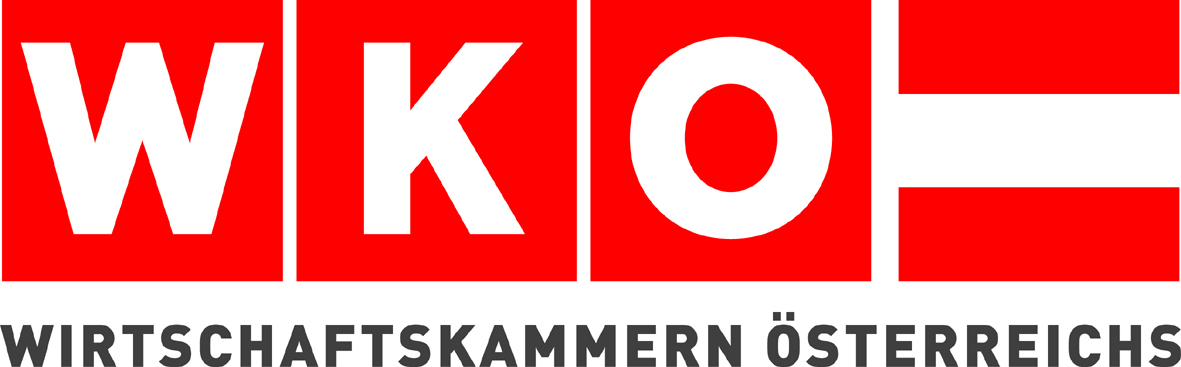 